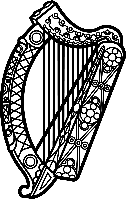 Statement of Ireland 42nd session of the UPR Working Group Review of the Argentine Republic23 January 2023Ireland welcomes the Argentinian Delegation and thanks it for its presentation today.Ireland acknowledges Argentina’s efforts to advance human rights domestically and commends progress made since the last UPR cycle. Ireland welcomes the re-establishment of the Ministry for Women, Gender and Diversity, the allocation of greater budgetary resources to prevent violence against women, and the progress made in the process of memory, truth, justice and reparation. We regret, however, that a new National Ombudsperson has not yet been appointed since 2009 and are also concerned by allegations of excessive use of force by law enforcement officials, particularly in the context of public demonstrations. Ireland recommends Argentina:Appoint a National Ombudsperson by means of an open, transparent and public selection process in compliance with the Paris Principles.Adopt measures to improve oversight mechanisms of the security forces, including the establishment of a legally binding regulatory framework that protects and guarantees rights related to peaceful assembly. We wish the Argentine Republic every success in this UPR cycle. Thank you.